Zał. 2 do Regulaminu rekrutacji i uczestnictwa w projekcie „Orientuj się!”DEKLARACJA PRZYSTĄPIENIA DO UDZIAŁUW PROJEKCIE – UCZESTNIK/UCZESTNICZKA PROJEKTUw ramach projektu „Orientuj się!”Ja, niżej podpisana/y ………………………………………………………………………………………………….(imię/imiona i nazwisko uczestnika/uczestniczki projektu)zamieszkała/y……………………………………………………………………………………………………………..(adres zamieszkania – kod pocztowy, miejscowość, ulica)Zgłaszam chęć udziału w Projekcie „Orientuj się!”realizowanym w ramach naboru nr FEPK.07.12-IP.01-001/23  w ramach programu regionalnego Fundusze Europejskie dla Podkarpacia 2021-2027. Oświadczam, że zapoznałam/em się z Regulaminem Projektu i spełniam kryterium podstawowe tj. pracuję w szkole podstawowej i/lub liceum ogólnokształcącym, znajdującej się na terenie województwa podkarpackiego.……………………………………                                                …………………………………………  (miejscowość, data)                                                     (czytelny podpis uczestniczki/ka)Instrukcja wypełniania Deklaracji: Wymagane informacje powinny być wpisane drukowanymi literami. Prosimy o wypełnienie    wszystkich pól.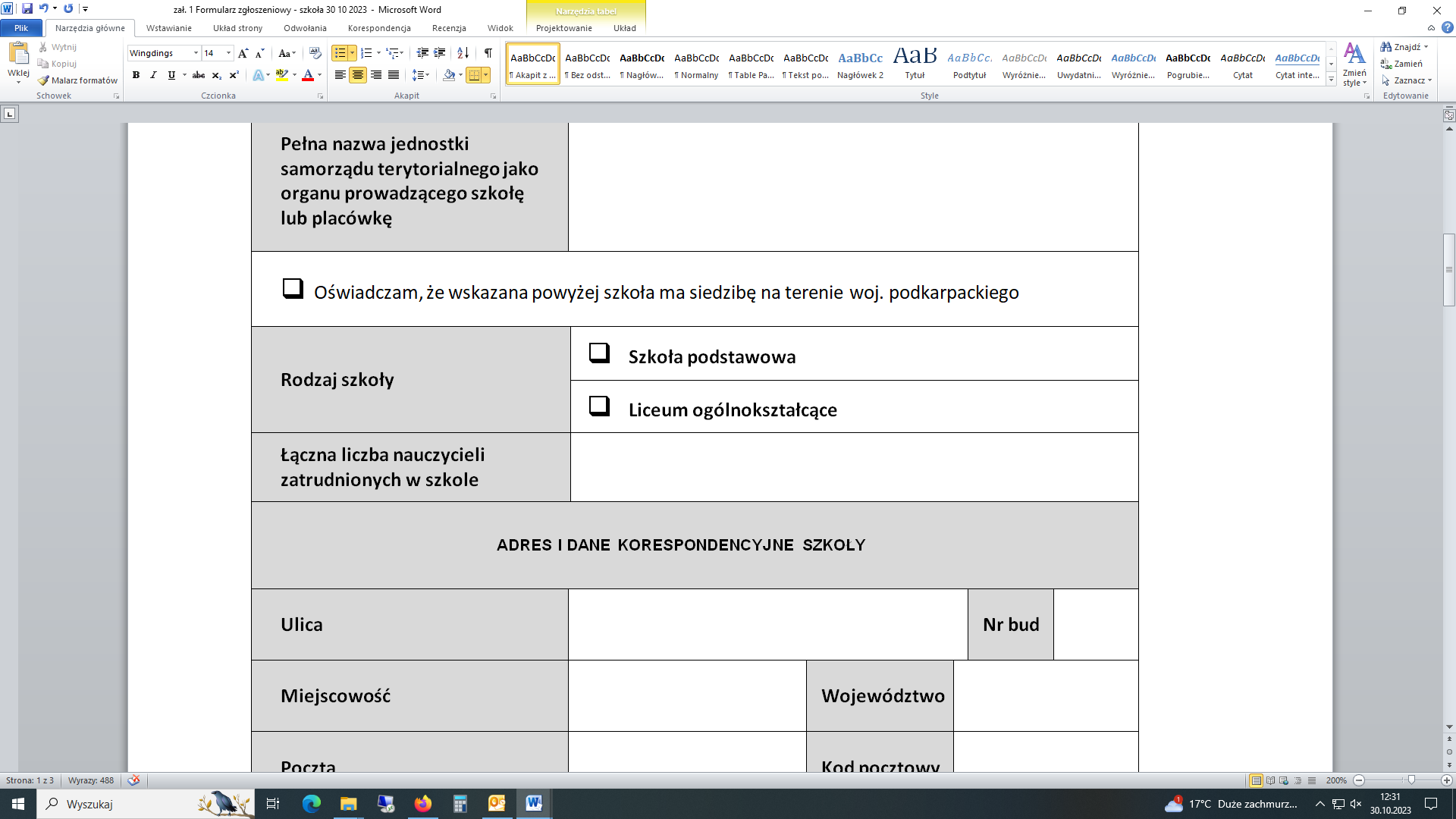 Odpowiedzi prosimy zakreślić krzyżykiem    XKlauzula informacyjna Wojewódzkiego Urzędu Pracy w Rzeszowie dla uczestników Projektu „Orientuj się!"W celu wykonania obowiązku nałożonego art. 13 Rozporządzenia Parlamentu Europejskiego i Rady (UE) 2016/679 z dnia 27 kwietnia 2016 r. w sprawie ochrony osób fizycznych w związku z przetwarzaniem danych osobowych i w sprawie swobodnego przepływu takich danych oraz uchylenia dyrektywy 95/46/WE (ogólne rozporządzenie o ochronie danych), dalej RODO, w związku z art. 88 ustawy o zasadach realizacji zadań finansowanych ze środków europejskich w perspektywie finansowej 2021-2027 z dnia 28 kwietnia 2022 r., zwanej dalej ustawą wdrożeniową, informujemy o zasadach przetwarzania Państwa danych osobowych:Administratorem Państwa danych osobowych jest: Wojewódzki Urząd Pracy w Rzeszowie, z siedzibą przy ulicy Adama Stanisława Naruszewicza 11, 35-055 Rzeszów, dalej WUP. Telefon kontaktowy: (17) 85 09 200, (17) 85 09 230, adres e-mail: wup@wup-rzeszow.pl lub rzwu@praca.gov.pl.Osobą wyznaczoną do kontaktu w związku z przetwarzaniem Państwa danych osobowych jest Inspektor Ochrony Danych, dalej IOD.  Kontakt z IOD możliwy jest pod numerem tel. (17) 850 92 32 i adresem e-mail: iod@wup-rzeszow.pl. Z IOD należy kontaktować się wyłącznie w sprawach dotyczących przetwarzania Państwa danych osobowych przez WUP, wynikających z RODO, w tym realizacji praw.Państwa dane osobowe będą przetwarzane w związku z udziałem w Projekcie „Orientuj się!", który realizowany będzie w ramach programu regionalnego Fundusze Europejskie dla Podkarpacia 2021-2027, dalej FEP 2021-2027. W szczególności Państwa dane osobowe będą przetwarzane w celu monitorowania, sprawozdawczości, komunikacji, publikacji, ewaluacji, zarządzania finansowego, weryfikacji i audytów oraz dla celów związanych z określaniem kwalifikowalności uczestników. Podanie danych osobowych jest dobrowolne, ale konieczne do realizacji wyżej wymienionego celu. Odmowa ich podania jest równoznaczna z brakiem możliwości uczestnictwa w wyżej wymienionym Projekcie.Państwa dane osobowe będą przetwarzane na podstawie art. 6 ust. 1 lit. c i e, art. 9 ust. 2 lit. g oraz art. 10 RODO, w związku z realizacją zadań wynikających m.in. z:Rozporządzenia Parlamentu Europejskiego i Rady (UE) 2021/1060 z dnia 24 czerwca 2021 r. ustanawiającego wspólne przepisy dotyczące Europejskiego Funduszu Rozwoju Regionalnego, Europejskiego Funduszu Społecznego Plus, Funduszu Spójności, Funduszu na rzecz Sprawiedliwej Transformacji i Europejskiego Funduszu Morskiego, Rybackiego i Akwakultury, a także przepisy finansowe na potrzeby tych funduszy oraz na potrzeby Funduszu Azylu, Migracji i Integracji, Funduszu Bezpieczeństwa Wewnętrznego i Instrumentu Wsparcia Finansowego na rzecz Zarządzania Granicami i Polityki Wizowej;Rozporządzenia Parlamentu Europejskiego i Rady (UE) 2021/1057 z dnia 24 czerwca 2021 r. ustanawiającego Europejski Fundusz Społeczny Plus (EFS+) oraz uchylającego rozporządzenie (UE) nr 1296/2013 rozporządzenia EFS+;ustawy wdrożeniowej.Administrator będzie przetwarzał Państwa dane osobowe w ściśle określonym, minimalnym zakresie niezbędnym do osiągnięcia celu, o którym mowa w pkt. 3.Na podstawie art. 89 ust. 1 ustawy wdrożeniowej dostęp do Państwa danych osobowych i informacji gromadzonych przez Administratora przysługuje ministrowi właściwemu do spraw rozwoju regionalnego, wykonującemu zadania państwa członkowskiego, ministrowi właściwemu do spraw finansów publicznych, instytucjom zarządzającym, instytucjom pośredniczącym, instytucji audytowej, a także podmiotom, którym wymienione podmioty powierzają realizację zadań na podstawie odrębnej umowy, w zakresie niezbędnym do realizacji ich zadań wynikających z przepisów ustawy wdrożeniowej. Państwa dane osobowe mogą zostać udostępnione przez WUP m.in. podmiotom zaangażowanym w szczególności w: proces audytu, ewaluacji i kontroli w ramach FEP 2021-2027, zgodnie z nałożonymi na WUP obowiązkami, na podstawie m.in. aktów prawnych wskazanych w pkt. 4., a także podmiotom realizującym formy wsparcia przewidziane w projekcie, podmiotom świadczącym usługi pocztowe dla Administratora w zakresie danych adresowych, obsługującym doręczenia korespondencji w postaci elektronicznej, a także świadczącym usługi w zakresie używanych przez WUP w Rzeszowie systemów teleinformatycznych.Państwa dane osobowe będą przechowywane przez okres niezbędny do realizacji celów określonych w pkt 3. Dalsze przetwarzanie danych osobowych może wynikać z konieczności zapewnienia zgodności z okresem archiwizacji FEP 2021-2027 oraz z przepisów ustawy z dnia 14 lipca 1983 r. o narodowym zasobie archiwalnym i archiwach.W odniesieniu do Państwa danych osobowych decyzje nie będą podejmowane w sposób zautomatyzowany, stosowanie do art. 22 RODO.Posiadają Państwo prawo do: dostępu do swoich danych osobowych i ich sprostowania; ograniczenia przetwarzania danych osobowych; wniesienia skargi do organu nadzorczego (Urząd Ochrony Danych Osobowych), gdy uznacie Państwo, że przetwarzanie danych osobowych narusza przepisy RODO.Na podstawie art. 17 ust. 3 lit. b i d RODO, nie jest możliwe usunięcie danych osobowych niezbędnych do wywiązania się z prawnego obowiązku wymagającego przetwarzania na mocy prawa Unii lub prawa państwa członkowskiego oraz celów archiwalnych w interesie publicznym. Ponadto mając na uwadze cel i podstawę prawną przetwarzania danych w ramach FEP 2021-2027, osobie której dane są przetwarzane nie przysługuje prawo do usunięcia albo przenoszenia tych danych.INFORMACJE O UCZESTNIKU/UCZESTNICZCE PROJEKTUINFORMACJE O UCZESTNIKU/UCZESTNICZCE PROJEKTUINFORMACJE O UCZESTNIKU/UCZESTNICZCE PROJEKTUINFORMACJE O UCZESTNIKU/UCZESTNICZCE PROJEKTUINFORMACJE O UCZESTNIKU/UCZESTNICZCE PROJEKTUINFORMACJE O UCZESTNIKU/UCZESTNICZCE PROJEKTUImię i Nazwisko Uczestnika/Uczestniczki Imię i Nazwisko Uczestnika/Uczestniczki PESELPESELData urodzeniaData urodzeniaPłećPłećPełna nazwa szkołyPełna nazwa szkołyStanowisko(z uwzględnieniem stopnia awansu)Stanowisko(z uwzględnieniem stopnia awansu)ADRES I DANE KORESPONDENCYJNE UCZESTNIKA/UCZESTNICZKI PROJEKTUADRES I DANE KORESPONDENCYJNE UCZESTNIKA/UCZESTNICZKI PROJEKTUADRES I DANE KORESPONDENCYJNE UCZESTNIKA/UCZESTNICZKI PROJEKTUADRES I DANE KORESPONDENCYJNE UCZESTNIKA/UCZESTNICZKI PROJEKTUADRES I DANE KORESPONDENCYJNE UCZESTNIKA/UCZESTNICZKI PROJEKTUADRES I DANE KORESPONDENCYJNE UCZESTNIKA/UCZESTNICZKI PROJEKTUUlicaNr budMiejscowośćWojewództwoPocztaKod pocztowyGminaPowiatNr tel. do kontaktuAdres e-mail             INFORMACJE O UCZESTNIKU/UCZESTNICZCE PROJEKTU             INFORMACJE O UCZESTNIKU/UCZESTNICZCE PROJEKTU             INFORMACJE O UCZESTNIKU/UCZESTNICZCE PROJEKTU             INFORMACJE O UCZESTNIKU/UCZESTNICZCE PROJEKTU             INFORMACJE O UCZESTNIKU/UCZESTNICZCE PROJEKTU             INFORMACJE O UCZESTNIKU/UCZESTNICZCE PROJEKTUWykształcenie (najwyższy poziom posiadanego wykształcenia wg. poziomów ISCED):Studia I stopnia, tj. licencjackie lub odpowiedniki – tytuł zawodowy: inżynier, licencjat (ISCED 6)Studia I stopnia, tj. licencjackie lub odpowiedniki – tytuł zawodowy: inżynier, licencjat (ISCED 6)Studia I stopnia, tj. licencjackie lub odpowiedniki – tytuł zawodowy: inżynier, licencjat (ISCED 6)Studia I stopnia, tj. licencjackie lub odpowiedniki – tytuł zawodowy: inżynier, licencjat (ISCED 6)Wykształcenie (najwyższy poziom posiadanego wykształcenia wg. poziomów ISCED):Studia II stopnia, tj. magisterskie, podyplomowe lub odpowiedniki –tytuł zawodowy: magister (ISCED 7)Studia II stopnia, tj. magisterskie, podyplomowe lub odpowiedniki –tytuł zawodowy: magister (ISCED 7)Studia II stopnia, tj. magisterskie, podyplomowe lub odpowiedniki –tytuł zawodowy: magister (ISCED 7)Studia II stopnia, tj. magisterskie, podyplomowe lub odpowiedniki –tytuł zawodowy: magister (ISCED 7)Wykształcenie (najwyższy poziom posiadanego wykształcenia wg. poziomów ISCED):Studia doktoranckie (ISCED 8)Studia doktoranckie (ISCED 8)Studia doktoranckie (ISCED 8)Studia doktoranckie (ISCED 8)Status uczestnika na rynku pracy w chwili przystąpienia do projektuPracującyOsoba bezrobotnaOsoba bezrobotnaStatus Uczestnika/Uczestniczki w chwili przystąpienia do projektu Osoba z niepełnosprawnościamiOsoba z niepełnosprawnościamiOsoba z niepełnosprawnościamiOsoba z niepełnosprawnościamiStatus Uczestnika/Uczestniczki w chwili przystąpienia do projektu Osoba będąca obywatelem państwa trzeciegoOsoba będąca obywatelem państwa trzeciegoOsoba będąca obywatelem państwa trzeciegoOsoba będąca obywatelem państwa trzeciegoStatus Uczestnika/Uczestniczki w chwili przystąpienia do projektu Osoba należąca do mniejszości narodowej lub etnicznej (w tym społeczności marginalizowanej)Osoba należąca do mniejszości narodowej lub etnicznej (w tym społeczności marginalizowanej)Osoba należąca do mniejszości narodowej lub etnicznej (w tym społeczności marginalizowanej)Osoba należąca do mniejszości narodowej lub etnicznej (w tym społeczności marginalizowanej)Status Uczestnika/Uczestniczki w chwili przystąpienia do projektu Osoba bezdomna lub dotknięta wykluczeniem z dostępu do mieszkańOsoba bezdomna lub dotknięta wykluczeniem z dostępu do mieszkańOsoba bezdomna lub dotknięta wykluczeniem z dostępu do mieszkańOsoba bezdomna lub dotknięta wykluczeniem z dostępu do mieszkańStatus Uczestnika/Uczestniczki w chwili przystąpienia do projektu Osoba obcego pochodzeniaOsoba obcego pochodzeniaOsoba obcego pochodzeniaOsoba obcego pochodzeniaStatus Uczestnika/Uczestniczki w chwili przystąpienia do projektu Nie dotyczyNie dotyczyNie dotyczyNie dotyczyStatus Uczestnika/Uczestniczki w chwili przystąpienia do projektu Odmowa podania danychOdmowa podania danychOdmowa podania danychOdmowa podania danychIndywidualne potrzeby  zgłoszone przez Uczestnika /Uczestniczkę Mam problemy ze wzrokiem, potrzebuję materiałów szkoleniowych drukowanych ze zwiększoną czcionką, kontrastem (lub podręcznik audio)Mam problemy ze wzrokiem, potrzebuję materiałów szkoleniowych drukowanych ze zwiększoną czcionką, kontrastem (lub podręcznik audio)Mam problemy ze wzrokiem, potrzebuję materiałów szkoleniowych drukowanych ze zwiększoną czcionką, kontrastem (lub podręcznik audio)Indywidualne potrzeby  zgłoszone przez Uczestnika /Uczestniczkę Potrzebuję pomocy tłumacza języka migowegoPotrzebuję pomocy tłumacza języka migowegoPotrzebuję pomocy tłumacza języka migowegoIndywidualne potrzeby  zgłoszone przez Uczestnika /Uczestniczkę Mam problemy z poruszaniem się, potrzebuję realizacji wybranej formy wsparcia w miejscu bez barier architektonicznychMam problemy z poruszaniem się, potrzebuję realizacji wybranej formy wsparcia w miejscu bez barier architektonicznychMam problemy z poruszaniem się, potrzebuję realizacji wybranej formy wsparcia w miejscu bez barier architektonicznychIndywidualne potrzeby  zgłoszone przez Uczestnika /Uczestniczkę Inne (jakie?) …………………………………………………………………....………………………………………………………………………………………………Inne (jakie?) …………………………………………………………………....………………………………………………………………………………………………Inne (jakie?) …………………………………………………………………....………………………………………………………………………………………………Indywidualne potrzeby  zgłoszone przez Uczestnika /Uczestniczkę BrakBrakBrakIndywidualne potrzeby  zgłoszone przez Uczestnika /Uczestniczkę INFORMACJE DOTYCZĄCE UDZIAŁU W PROJEKCIEINFORMACJE DOTYCZĄCE UDZIAŁU W PROJEKCIEINFORMACJE DOTYCZĄCE UDZIAŁU W PROJEKCIEINFORMACJE DOTYCZĄCE UDZIAŁU W PROJEKCIEINFORMACJE DOTYCZĄCE UDZIAŁU W PROJEKCIEProsimy o wskazanie rodzaju wybranego wsparcia w ramach projektu:Prosimy o wskazanie rodzaju wybranego wsparcia w ramach projektu:Prosimy o wskazanie rodzaju wybranego wsparcia w ramach projektu:Prosimy o wskazanie rodzaju wybranego wsparcia w ramach projektu:Prosimy o wskazanie rodzaju wybranego wsparcia w ramach projektu:Studia podyplomowe: doradztwo zawodowe dla nauczycieli (oraz przeprowadzenie poradnictwa indywidulanego dla min. 30 uczniów szkoły po ukończeniu studiów).Łącznie: 360 godzin(3 semestry)Kompleksowe szkolenie dla szkolnych doradców zawodowych lub nauczycieli przygotowujących się do roli doradcy zawodowego (oraz przeprowadzenie poradnictwa indywidulanego dla min. 30 uczniów szkoły po ukończeniu szkolenia).Łącznie: 200 godzin(50 jednodniowych szkoleń)Udział w sesjach superwizyjnych  dla szkolnych doradców zawodowych.Łącznie: 32 godziny sesji superwizyjnych,(8 sesji, 1 sesja: 4h)Szkolenia dla dyrektorów i pozostałej kadry zarządzającej szkół z zakresu zarządzania procesem poradnictwa zawodowego w szkole.Łącznie: 20 godzin(3-dniowe szkolenie wyjazdowe)Kompleksowe szkolenia z zakresu doradztwa zawodowego dla nauczycieli innych przedmiotów w szkole.Łącznie: 18 godzin(3-dniowe szkolenie)